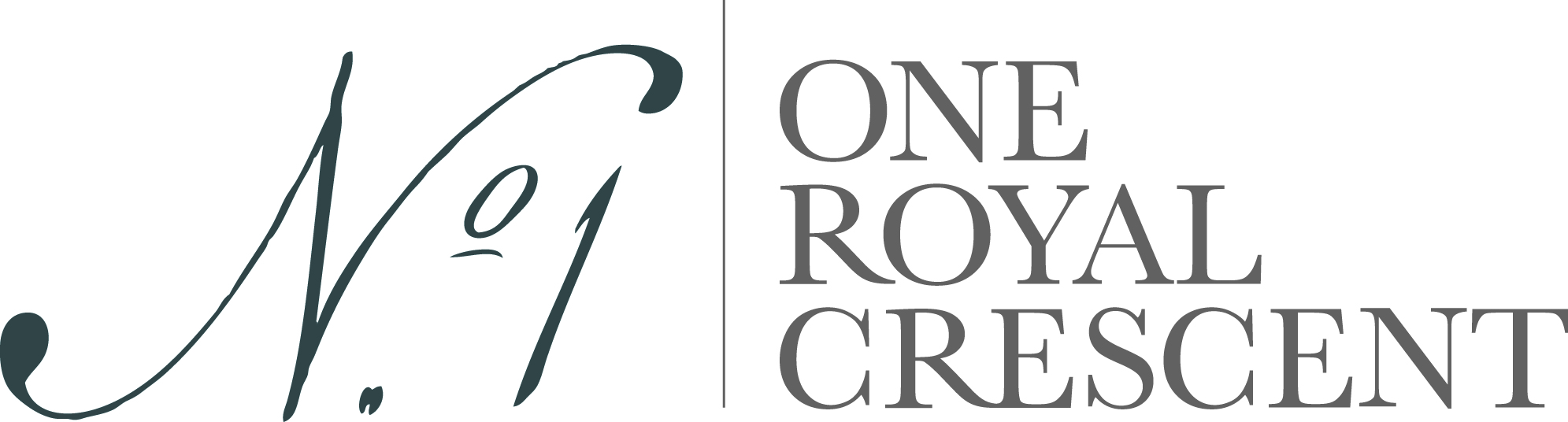 Volunteer Harpsichord Players Required for No.1 Royal Crescent, BathJob Type:  VolunteerNo.1 Royal Crescent, an authentically furnished Georgian Townhouse administered by Bath Preservation Trust, has recently reopened after a major restoration project to reunite the house with its original servants’ wing.  The extended museum gives visitors a vibrant and immersive experience of life in 18th century Bath and includes an important new loan of a single manual harpsichord made in 1770 by Jacob Kirkman (1710 – 1792), described by Fanny Burney as ‘the first harpsichord maker of the times’.The generous lender would like the harpsichord to be played from time to time so visitors can enjoy the music of this wonderful instrument and experience the magical atmosphere it creates. We are looking for volunteer harpsichord players to play the harpsichord in the Withdrawing Room of No.1 Royal Crescent on an occasional basis.Main Activities :To play appropriate harpsichord music of the 18th century. To suggest and source appropriate 18th century pieces for the harpsichord with agreement of museum staff.  To be courteous and hospitable to visitors who may ask questions about the music or the instrument.Main Requirements:To be an experienced harpsichord player or a student of the instrument.  To have attained a suitable level of proficiency with the instrument , although proficient amateurs are welcome.To be willing to provide appropriate references.This is an ideal opportunity for a student of the harpsichord to gain experience of playing in public and for anyone who has a love of history and historic interiors to enhance the visitor experience and make a contribution to the work of the Trust.If you are interested in this role please contact Victoria Barwell, Curator, for an enquiry form: Victoria Barwell, Curator, No.1 Royal Crescent, Bath, BA1 2LR  vbarwell@bptrust.org.uk 